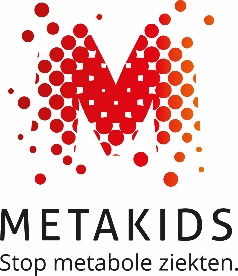 Grant Accountability Form FINAL REPORT1. 	GENERAL INFORMATIONProject number	______________________________________________Project title		______________________________________________Principal Investigator_______________________________________________UMC/Department 	______________________________________________Metakids Grant No.	______________________________________________Total Grant Metakids (in €) __________________________________________Reporting period	______________________________________________Starting date project	______________________________________________Duration of project	______________________________________________Realized end date research project: __________________________________2. 	PROJECT STATUSShort description of the project aim and a summary of the final results of the research project. Minimum of 2 and maximum of 6 pages for projects > 100K, minimum of 1 and maximum of 2 pages for projects < 100 K. Please illustrate your results with data (graphics, diagrams and p values where appropriate).Have there been any personnel changes during the research period? If so, which and why? Maximum 0.5 pages.Have the research objectives and strategy been changed during the project period? If so, why? Maximum 3 pages.Describe the potential application and meaning of the research results for the (clinical) practice of metabolic diseases and for the patients concerned. Maximum 1 page.Is the study completed within the agreed deadline? 	O YES		O NOIf not, please explain the reason(s). Maximum 1 page.Financial report of the realized expenses of the research project: please use our standard Financial Accountability Form Metakids (Excel form, 2 pages). Add a short explanation of the realized expenses. Maximum 0.5 page.If the research project concerns a final subsidy amount of € 125,000 or more, you have to supply an Accountancy Report (See: Metakids Toekenningsvoorwaarden Article 7.17) Does an auditor's report apply to this report?			O YES		O NOIf so, please add this report.Are the plans for longer-term funding still applicable? 		O YES		O NOIf not, please explain. Maximum 1 page.Has the project led or is the project expected to lead to a patent? O YES		O NO	If yes, please explain. Maximum 1 page.Is there any other relevant information you wish to share? Maximum 2 pages.3.	PUBLICATIONSGive an overview of the (expected) publications concerning this research project. NOTE: all relevant articles or links to articles and/or broadcasting material must be attached to this overview.SCIENTIFIC: please list publications in scientific journals, lectures, poster presentations and workshops at (national and international) conferences.- For publications: title, author(s), magazine, status (submitted/approved/ published), (expected) publication date. - For presentations: conference/ workshop, author/speaker/title, date.NON SCIENTIFIC: please list all (expected) publications in popular media (news papers, magazines, radio and television, online media).and presentations for non professional audiences.- For popular media: title, (expected) publication date. - For presentations: occasion and location, /speaker/title, date.Give a summary of the research findings for laymen, in clear and understandable Dutch (maximum of 250 words). To be used by Metakids for communication reasons.4.	SIGNATURECompleted and signed truthfully,Date and place: ___________________________________________________________Name of principal investigator: _______________________________________________Institute/UMC: ____________________________________________________________Signature: ________________________________________________________________